Lesson 4-6: Congruence in Right Triangles				Name _____________________Objective: To prove right triangles congruent using the Hypotenuse-Leg TheoremRIGHT TRIANGLES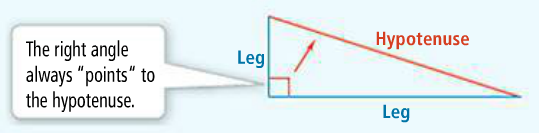 Vocabulary…know the parts of a right      Hypotenuse:  the side opposite the right angle      Legs:  the other two sides**REMEMBER… HL is the ‘special case’ of SSA – When the angle (A) is a right angle, then SSA works!! But we don’t call it SSA, we call it HL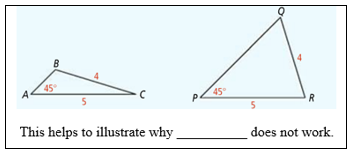 Conditions for HL Theorem:There are 2 right trianglesThe triangles have congruent hypotenusesThere is one pair of congruent legs**So, in a proof, you must have 3 statements stating those conditions BEFORE using HL Theorem.**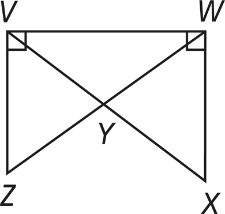      Given: WVZ and VWX are right angles.                      Prove: WVZ  VWX(To prove that right triangles WVZ and VWX are congruent, you must prove that the hypotenuses are congruent and that one _____________is congruent.)2)  State if the triangles below are congruent.  Then state why you know.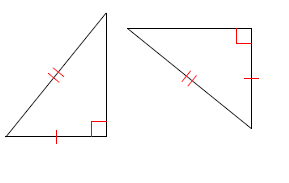 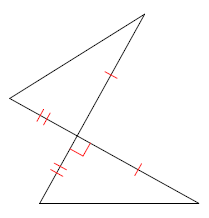 a.   			    				b.  				            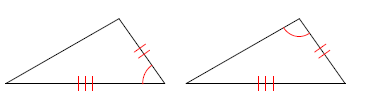 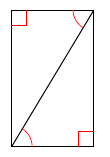 c.                              					  d.   	FLOW CHART PROOF:3) 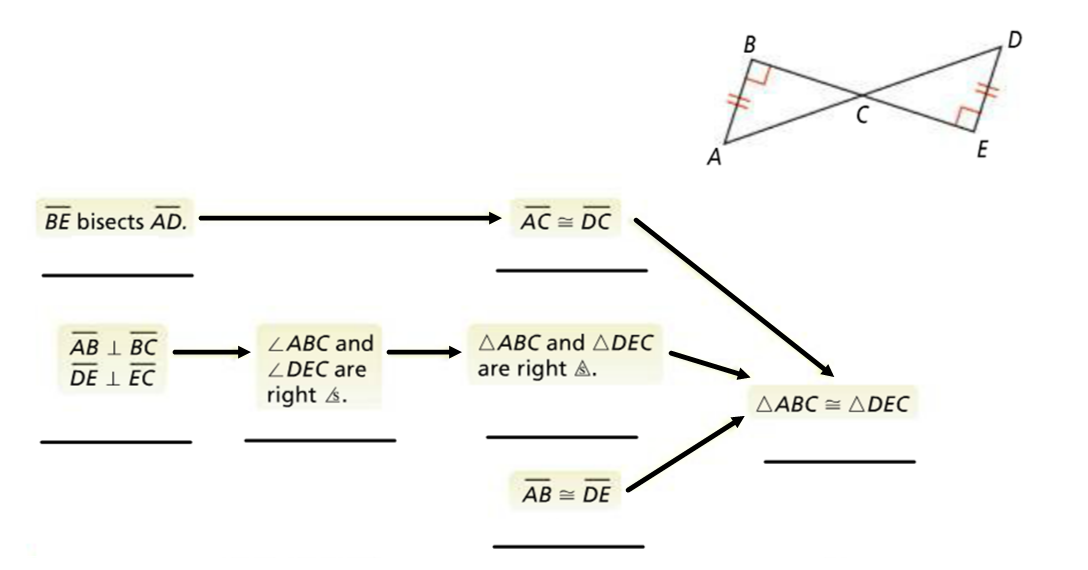 What additional information would prove each pair of triangles congruent by the Hypotenuse –Leg Theorem?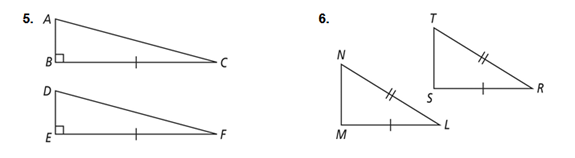 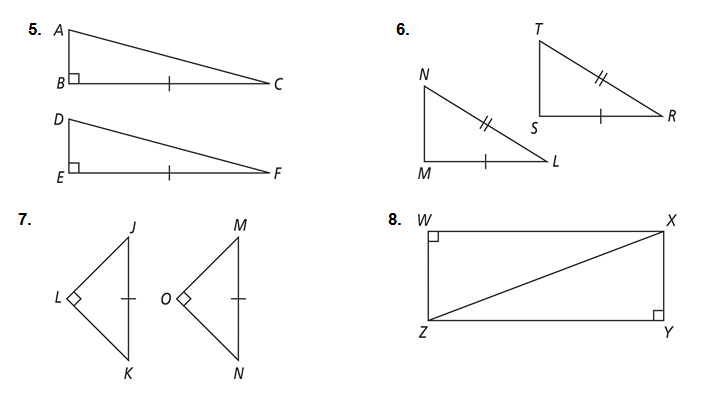 9**.  For what values of x and y are the triangles congruent by HL?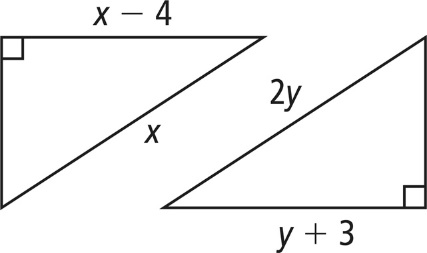 Theorem 4-6 Hypotenuse-Leg (HL) TheoremTheorem 4-6 Hypotenuse-Leg (HL) TheoremTheorem 4-6 Hypotenuse-Leg (HL) TheoremTheoremIf…Then…If the hypotenuse and a leg of one right triangle are congruent to the hypotenuse and leg of another right triangle, then the triangles are congruent.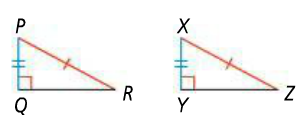 STATEMENTSREASONSWVZ and VWX are right angles1)are right triangles2)3)given4)reflexiveWVZ  VWX5)